HARMONOGRAM SÚŤAŽÍ                                                                                                          školský rok 2022/2023 až december 2023Odborný gestor: ŠIOV Odbor FG, SCCF a podpory smerovania mládeže, vlasta.puchovska@siov.sk NÁZOV SÚŤAŽECELOŠTÁTNE KOLÁ, TERMÍN,
ORGANIZÁTORKONTAKT NAORGANIZÁTORAŠKOLSKÉ KOLÁKRAJSKÉ
POSTUPOVÉ KOLÁMEDZINÁRODNÉ KOLÁ13. ročník                                                                                                                                                                                                                                                                                                                                         SKILLS SLOVAKIA - VICTORIA REGIA21. septembra 2022     odborný garant: Asociácia kvetinárov a floristov, Piešťany, odborný gestor: Ing. Marek Spevák, Ing. Eva Stručkovámiesto súťaže:  KSC Fontána, Aupark,  mesto Piešťany, struckova@centrum.skpodľa rozhodnutia školyEuroSkills  2023                           September 202313. ročník                                                                                                                                                                                                                                                                                                                                         SKILLS SLOVAKIA - VICTORIA REGIA21. septembra 2022     odborný garant: Asociácia kvetinárov a floristov, Piešťany, odborný gestor: Ing. Marek Spevák, Ing. Eva Stručkovámiesto súťaže:  KSC Fontána, Aupark,  mesto Piešťany, struckova@centrum.skpodľa rozhodnutia školyEuroSkills  2023                           September 20237. ročník                              SÚŤAŽ O ZLATÉ NOŽNICE
"Ukáž, čo vieš" Skills Slovakia
KADERNÍK A VIZÁŽISTA21. októbra 2022       odborný garant: Združenie kaderníkov a vizážistov Slovenska, BratislavaOdborný gestor: Polat Elalmis, Bratislava                                              miesto súťaže: Medzinárodný veľtrh kozmetiky INTERBEAUTY, Incheba EXPO Bratislava                                      polatelalmis@gmail.compodľa rozhodnutia školy7. ročník                              SÚŤAŽ O ZLATÉ NOŽNICE
"Ukáž, čo vieš" Skills Slovakia
KADERNÍK A VIZÁŽISTA21. októbra 2022       odborný garant: Združenie kaderníkov a vizážistov Slovenska, BratislavaOdborný gestor: Polat Elalmis, Bratislava                                              miesto súťaže: Medzinárodný veľtrh kozmetiky INTERBEAUTY, Incheba EXPO Bratislava                                      polatelalmis@gmail.compodľa rozhodnutia školy12. ročník   
SKILLS SLOVAKIA - GASTRO JUNIOR METRO CUP                                             3. ročník                                            SKILLS SLOVAKIA - Danubius GASTRO JUNIOR CUP08. februára  - kuchár   2023                               09. februára -  cukrár    2023   odborný garant: Slovenský zväz kuchárov a cukrárov, Gorkého 10, Bratislava                         Odborný gestor: Ing. Zuzana Dúžeková miesto súťaže: INCHEBA, Viedenská cesta 3-7, Bratislava, Medzinárodný veľtrh gastronómie Danubius GASTRO 2023szkc@szkc.sk, do 14. októbra 2022 – receptúru pre odbor kuchár, cukrár s prihláškou  a vyplnenou šablónou receptúry poslať do 28. októbra 2022 na szkc@szks.sk                                  Postupové kolá: prezenčne16. januára 2023-kuchár Stredná odborná škola obchodu a služieb, Piešťany17. januára 2023-cukrár Stredná odborná škola obchodu a služieb, PiešťanyOdborný gestor: Ing. Zuzana Dúžeková, SZKaC Bratislava EuroSkills 2023                           September 20232. ročník Skills Slovakia   v oblasti vizáže -  profesionálny make-up artist, Hair-dresser a Bodypainter„Majstrovstvá Slovenska  Body Art“ 22. októbra  2022 odborný garant: Štátny inštitút odborného vzdelávania  a Marta Gejdošová, ŠtúdioSHARMANT Bratislava,  miesto súťaže: Medzinárodný veľtrh kozmetiky INTERBEAUTY, Incheba EXPO Bratislava                                     Vlasta.puchovska@siov.skstudio@sharmant.sk, EuroSkills  2023                           September 20237. ročník 
SKILLS SLOVAKIA - MLADÝ MECHATRONIKv rokovaní / marec 2023                                                                                        odborný garant: FESTO, spol. s  r. o. Bratislava 
Odborný gestor: Tomáš Horák, FESTO, s.r.o. Bratislavamiesto súťaže: Materiálovo-technologická fakulta so sídlom v Trnave, Ústav aplikovanej informatiky, automatizácie a mechatroniky,       MTF, Pavilón T02, J. Bottu 25, Trnavawww.mtf.stuba.sk tomas.horak@festo.skpodľa rozhodnutia školyEuroSkills 2023                           September 20237. ročník 
SKILLS SLOVAKIA - MLADÝ MECHATRONIKv rokovaní / marec 2023                                                                                        odborný garant: FESTO, spol. s  r. o. Bratislava 
Odborný gestor: Tomáš Horák, FESTO, s.r.o. Bratislavamiesto súťaže: Materiálovo-technologická fakulta so sídlom v Trnave, Ústav aplikovanej informatiky, automatizácie a mechatroniky,       MTF, Pavilón T02, J. Bottu 25, Trnavawww.mtf.stuba.sk tomas.horak@festo.skpodľa rozhodnutia školyEuroSkills 2023                           September 202339. ročník ZENIT                        v PROGRAMOVANÍ  39. ročník ZENIT                              v  ELEKTRONIKE                                             23. ročník ZENIT                           v STROJÁRSTVE21. - 23. februára 2023 ZENIT v programovaní a strojárstve  20. - 23. februára 2023 ZENIT v elektronike  realizátor: Stredná priemyselná škola elektrotechnická, Hálova 16, Bratislava                                             Riaditeľka: Ing. Iveta Šafránkovámiesto konania: programovanie, elektronikarealizátor: Stredná odborná škola technická, Vranovská 4, BratislavaRiaditeľ: Mgr. Petra Pavelková  miesto konania: strojárstvohttps://www.spsehalova.sk, iveta.safrankova@spsehalova.sk, https://www.sostvranovska.sk,  riaditel@sostvranovska.sk,PROGRAMOVANIE             jednotne v celej SR v rámci celoeurópskeho týždňa programovania  Code WeekKategória A,B:                             18. októbra 2022  Kategória web Grafik a web Developer: 19.októbra 2022Zoznam postupujúcich poslať organizátorovi krajského kola do 10. novembra 2022realizátorovi krajského kola, ktorého určí príslušný odbor školstva RÚŠS.Riaditeľ  školy zodpovedá za odovzdanie zoznamu postupujúcich do krajského kola.ELEKTRONIKA  A,B : Realizovať do 20. októbra 2022Zoznam úspešných riešiteľov úloh poslať do  25. októbra 2022  realizátorovi krajského kola, ktorého určí Odbor školstva RÚŠS v sídle kraja.Riaditeľ školy zodpovedá za odovzdanie zoznamu postupujúcich do krajského kola.STROJÁRSTVO Realizovať do 20. októbra 2022Zoznam postupujúcich poslať organizátorovi krajského kola do 10. novembra 2022, ktorého určí príslušný RÚŠS.Riaditeľ školy zodpovedá za odovzdanie zoznamu postupujúcich do krajského kola.Programovanie A,B: jednotne v celej SR: 24. novembra 2022 (štvrtok)Kategória Web Grafik       23. novembra 2022 (streda)Zadania dostanú školy včasVýber súťažiacich a ich počet určia krajské hodnotiace komisie na základe zhodnotenia zaslaných riešení zo školského kola.Zoznam postupujúcich do celoštátneho kola poslať  ihneď organizátorovi celoštátnej súťaže na andrea.kuncova@spsehalova.sk, ELEKTRONIKA A,B:jednotne v celej SR 24. novembra 2022 (štvrtok) Výber súťažiacich a ich počet určia krajské hodnotiace komisie na základe zhodnotenia zaslaných riešení zo školského kola.Zoznam najúspešnejších postupových žiakov do celoštátneho kola  poslať do 25.11.2022 organizátorovi celoštátnej súťaže na: andrea.kuncova@spsehalova.sk, STROJÁRSTVO Jednotné v celej SR 23. novembra 2022 (utorok)Výber súťažiacich a ich počet určia krajské hodnotiace komisie na základe zhodnotenia zaslaných riešení zo školského kola.Zoznam najúspešnejších postupových žiakov do celoštátneho kola  poslať do 25.11.2022 organizátorovi celoštátnej súťaže na:profesie@sostvranovska.sk,    EuroSkills 2023                          September 202321. - 23. februára 2023 ZENIT v programovaní a strojárstve  20. - 23. februára 2023 ZENIT v elektronike  realizátor: Stredná priemyselná škola elektrotechnická, Hálova 16, Bratislava                                             Riaditeľka: Ing. Iveta Šafránkovámiesto konania: programovanie, elektronikarealizátor: Stredná odborná škola technická, Vranovská 4, BratislavaRiaditeľ: Mgr. Petra Pavelková  miesto konania: strojárstvohttps://www.spsehalova.sk, iveta.safrankova@spsehalova.sk, https://www.sostvranovska.sk,  riaditel@sostvranovska.sk,PROGRAMOVANIE             jednotne v celej SR v rámci celoeurópskeho týždňa programovania  Code WeekKategória A,B:                             18. októbra 2022  Kategória web Grafik a web Developer: 19.októbra 2022Zoznam postupujúcich poslať organizátorovi krajského kola do 10. novembra 2022realizátorovi krajského kola, ktorého určí príslušný odbor školstva RÚŠS.Riaditeľ  školy zodpovedá za odovzdanie zoznamu postupujúcich do krajského kola.ELEKTRONIKA  A,B : Realizovať do 20. októbra 2022Zoznam úspešných riešiteľov úloh poslať do  25. októbra 2022  realizátorovi krajského kola, ktorého určí Odbor školstva RÚŠS v sídle kraja.Riaditeľ školy zodpovedá za odovzdanie zoznamu postupujúcich do krajského kola.STROJÁRSTVO Realizovať do 20. októbra 2022Zoznam postupujúcich poslať organizátorovi krajského kola do 10. novembra 2022, ktorého určí príslušný RÚŠS.Riaditeľ školy zodpovedá za odovzdanie zoznamu postupujúcich do krajského kola.Programovanie A,B: jednotne v celej SR: 24. novembra 2022 (štvrtok)Kategória Web Grafik       23. novembra 2022 (streda)Zadania dostanú školy včasVýber súťažiacich a ich počet určia krajské hodnotiace komisie na základe zhodnotenia zaslaných riešení zo školského kola.Zoznam postupujúcich do celoštátneho kola poslať  ihneď organizátorovi celoštátnej súťaže na andrea.kuncova@spsehalova.sk, ELEKTRONIKA A,B:jednotne v celej SR 24. novembra 2022 (štvrtok) Výber súťažiacich a ich počet určia krajské hodnotiace komisie na základe zhodnotenia zaslaných riešení zo školského kola.Zoznam najúspešnejších postupových žiakov do celoštátneho kola  poslať do 25.11.2022 organizátorovi celoštátnej súťaže na: andrea.kuncova@spsehalova.sk, STROJÁRSTVO Jednotné v celej SR 23. novembra 2022 (utorok)Výber súťažiacich a ich počet určia krajské hodnotiace komisie na základe zhodnotenia zaslaných riešení zo školského kola.Zoznam najúspešnejších postupových žiakov do celoštátneho kola  poslať do 25.11.2022 organizátorovi celoštátnej súťaže na:profesie@sostvranovska.sk,    EuroSkills 2023                          September 202357. ročník 
SÚŤAŽ V SPRACOVANÍ
INFORMÁCIÍ NA POČÍTAČI
písanie na PC, úprava textu na PC, wordprocessing  21. - 23. marca 2023                                         realizátor: Obchodná akadémia, Mládežnícka 158/5, 926 01 Sereď                           Riaditeľka: Ing. Marta Melanyováoasered@oasered.sk, https://oasered.edupage.org/contact/podľa pokynov krajskej komisie do 22. decembra 2022v stredných školách SRjednotne v celej SR                  08. februára 2023V jednotlivých krajoch, výsledky poslať do 10. februára  2023 ( odpis textu a UTX) a do 22. februára 2022 (wordprocessing)  na balkovaalzbeta@gmail.com 57. ročník 
SÚŤAŽ V SPRACOVANÍ
INFORMÁCIÍ NA POČÍTAČI
písanie na PC, úprava textu na PC, wordprocessing  21. - 23. marca 2023                                         realizátor: Obchodná akadémia, Mládežnícka 158/5, 926 01 Sereď                           Riaditeľka: Ing. Marta Melanyováoasered@oasered.sk, https://oasered.edupage.org/contact/podľa pokynov krajskej komisie do 22. decembra 2022v stredných školách SRjednotne v celej SR                  08. februára 2023V jednotlivých krajoch, výsledky poslať do 10. februára  2023 ( odpis textu a UTX) a do 22. februára 2022 (wordprocessing)  na balkovaalzbeta@gmail.com 13. ročník
ENERSOL - SK
hlavná, tvorivá, propagačná kategória  03. - 05. apríla 2023                                                                                 realizátor: Stredná odborná škola podnikania v remeslách a službách, Viliama Paulínyho Tótha 31/5, Senica Riaditeľka: Ing. Danica Rapantováwww.sossenica.sk sossenica@sossenica.sk, podľa pokynov krajskej komisie do 03. marca 2023 Zoznam postupujúcich poslať organizátorovi krajského kola (určí RÚŠS v sídle kraja) do 04. marca 2023Realizovať do 10. marca 2023              Postupujúce práce poslať elektronicky :sossenica@sossenica.sk, na SOŠ podnikania v remeslách a službách Senica do 17. marca 2023Medzinárodná konferencia ENERSOL;       ENERSOL-EU 20.- 21. apríla 2023Olomouc, ČR7. ročník 
SKILLS SLOVAKIA  
SÚŤAŽNÁ PREHLIADKA STAVEBNÝCH REMESIEL MURÁR – v rokovaní / máj 2023STOLÁR – v rokovaní / máj 2023                                                                                                   realizátor : SOŠ stavebná, Nábrežie mládeže 1, Nitra Riaditeľka: Ing. Ľubica Hlaváčová   sousnr@mail.viapvt.sk      podľa pokynov školySOŠ SR podľa zameraniaSemifinálové koláMURÁR 2023 apríl 2023STOLÁR 2023apríl 2023SOŠ stavebná, Nábrežie mládeže 1, Nitra kontakt: Ing. Ľubica Hlaváčová; sousnr@mail.viapvt.skMgr. Andrej Kubala, PhD. soss.kubala@gmail.com,      7. ročník 
SKILLS SLOVAKIA  
SÚŤAŽNÁ PREHLIADKA STAVEBNÝCH REMESIEL MURÁR – v rokovaní / máj 2023STOLÁR – v rokovaní / máj 2023                                                                                                   realizátor : SOŠ stavebná, Nábrežie mládeže 1, Nitra Riaditeľka: Ing. Ľubica Hlaváčová   sousnr@mail.viapvt.sk      podľa pokynov školySOŠ SR podľa zameraniaSemifinálové koláMURÁR 2023 apríl 2023STOLÁR 2023apríl 2023SOŠ stavebná, Nábrežie mládeže 1, Nitra kontakt: Ing. Ľubica Hlaváčová; sousnr@mail.viapvt.skMgr. Andrej Kubala, PhD. soss.kubala@gmail.com,      45. ročník 
STREDOŠKOLSKÁ ODBORNÁ ČINNOSŤ25. - 28. apríla 2023  realizátor: SOŠ vinársko-ovocinárska, Kostolná 3, 900 01 ModraRiaditeľka:  Dipl. Ing. Monika Kisová                               www.vinarskaskola.sk, podľa pokynov krajských komisií,v stredných školách SRRealizovať do 31. marca 2023Výsledky z krajských kôl nahrať do e-systému do 8. apríla 2023, poslať na SOŠ                                vinársko-ovocinársku Modra do 19. apríla 2023SOČ v ČR jún 202345. ročník 
STREDOŠKOLSKÁ ODBORNÁ ČINNOSŤ25. - 28. apríla 2023  realizátor: SOŠ vinársko-ovocinárska, Kostolná 3, 900 01 ModraRiaditeľka:  Dipl. Ing. Monika Kisová                               www.vinarskaskola.sk, podľa pokynov krajských komisií,v stredných školách SRRealizovať do 31. marca 2023Výsledky z krajských kôl nahrať do e-systému do 8. apríla 2023, poslať na SOŠ                                vinársko-ovocinársku Modra do 19. apríla 2023SOČ v ČR jún 202324. ročník 
MLADÝ EKOFARMÁR – Súťaž o mlieku09. -11. mája 2023                                                 realizátor: Stredná odborná škola Pruské Riaditeľka: Ing. Janka Fedorováinfo@sospruske.sk, podľa pokynov krajskej komisie, najneskôr  do 17. marca 2023Stredné odborné školy v SRRealizovať do 14. apríla 2023                        Výsledky z krajských kôl poslať do 14. apríla 2023 na j.bockayova@atlas.sk;                 24. ročník 
MLADÝ EKOFARMÁR – Súťaž o mlieku09. -11. mája 2023                                                 realizátor: Stredná odborná škola Pruské Riaditeľka: Ing. Janka Fedorováinfo@sospruske.sk, podľa pokynov krajskej komisie, najneskôr  do 17. marca 2023Stredné odborné školy v SRRealizovať do 14. apríla 2023                        Výsledky z krajských kôl poslať do 14. apríla 2023 na j.bockayova@atlas.sk;                 4. ročník 
SÚŤAŽE ŽIAKOV SOŠ        Skills Slovakia               MLADÝ ELEKTRONIK18.- 19. októbra 2022  realizátor: Štátny inštitút odborného vzdelávania, Bratislava  odborný garant: Slovenská spoločnosť elektronikov, Wolkrova 4, Bratislava    odborný gestor: Miroslav Kohút, SSEmiesto konania: KIA Vzdelávacie centrum Gbeľanywww.skse.sk, www.siov.sk, podľa pokynov organizátora do03. október 202215. ročník                    RODINNÝ DOM VELUXšk. rok 2022/23,  jún 2023 – slávnostné vyhlásenie výsledkov                                                                                                                         Odborný garant: VELUX SLOVENSKO s.r.o. Galvaniho 7/A, Bratislavawww.velux.skregistrácia: https://competition.velux.com/14-rodinny-dom/enrollRegistrácia od februára do mája 2023Školské kolá – máj 2023jún 2023 – odovzdanie súťažných návrhov21. ročník 
IPM STUDENT AWARD22. ročník IPM STUDENT AWARDA/ do 15. októbra 2022 (21. ročník/šk.r.2021/2022)B/ do 15. októbra 2023 (22. ročník/šk.r.2022/2023)odborný garant: IPM SOLUTIONS, s.r.o., Kamenná 11, Prešovoficiálne vyhlásenie víťazov: 30. september odborný gestor: Ivan Sihelský, regionálny manažérwww.ipmsolutions.sksihelsky@ipmsolutions.sk,A/ do 15. júna 2022                                     5 najlepších prác zo škôl poslať do 15. júla 2022 na ŠIOVB/ do 15. júna 2023                                     5 najlepších prác zo škôl poslať do 15. júla 2023 na ŠIOV vlasta.puchovska@siov.k, 48. ročník 
SÚŤAŽE ŽIAKOV SOŠ V OBLASTI BOZP máj 2023                                                           odborný garant : Integrovaný odborový zväz, Vajnorská 1, Bratislava 2                                                    odborný gestor:  JUDr. Marta Brodzianska, predsedníčka IOZwww.ioz.sk7. ročník 
Majstrovstvá SR v CNC sústružení 
a frézovanív rokovaní / šk. rok 2022/23  odborný garant: DIDACTIC Martin, s.r.o., Novomeského 5/24, Martin                                             odborný gestor: Roman Petr, konateľ spoločnostiwww.didactic.sk5. ročník 
SÚŤAŽE ŽIAKOV SOŠ              V OBLASTI BOZP                       "Bezpečné dni v práci"v rokovaní /  šk. rok 2022/23  jún 2023                                                       odborný garant: Odborový zväz Drevo, Lesy, Voda, Osadná 6, Bratislava                                        odborný gestor: JUDr. Vlasta Szabová, PhD. predsedníčka DLVwww.ozdlv.sk5. ročník 
SÚŤAŽE ŽIAKOV SOŠ              V OBLASTI BOZP                       "Bezpečné dni v práci"v rokovaní /  šk. rok 2022/23  jún 2023                                                       odborný garant: Odborový zväz Drevo, Lesy, Voda, Osadná 6, Bratislava                                        odborný gestor: JUDr. Vlasta Szabová, PhD. predsedníčka DLVwww.ozdlv.sk7. ročník 
SÚŤAŽE ŽIAKOV SOŠ "SLOVAK BARISTA CUP-JUNIOR"8. ročník 
SÚŤAŽE ŽIAKOV SOŠ "SLOVAK BARISTA CUP-JUNIOR"A/ 01.01.2022 – 31.12.2022 (7. ročník/šk. r. 2021/2022)B/ 01.01.2023 – 31.12.2023 (8. ročník/šk. r. 2022/2023)odborný garant : Academy of Coffee,  Trnavská cesta 813, Sereď, Medzinárodný kávový inštitút, Trnavská cesta 813, Sereď                                                 odborný gestor: Oldřich Holiš, konateľ spoločnostimiesto súťaže: INCHEBA, Viedenská cesta 3-7, Bratislava, Medzinárodný veľtrh gastronómie Danubius GASTRO 2023www.kavovyinstitut.sk, info@academyofcoffee.sk,7. ročník 
SÚŤAŽE ŽIAKOV SOŠ "SLOVAK BARISTA CUP-JUNIOR"8. ročník 
SÚŤAŽE ŽIAKOV SOŠ "SLOVAK BARISTA CUP-JUNIOR"A/ 01.01.2022 – 31.12.2022 (7. ročník/šk. r. 2021/2022)B/ 01.01.2023 – 31.12.2023 (8. ročník/šk. r. 2022/2023)odborný garant : Academy of Coffee,  Trnavská cesta 813, Sereď, Medzinárodný kávový inštitút, Trnavská cesta 813, Sereď                                                 odborný gestor: Oldřich Holiš, konateľ spoločnostimiesto súťaže: INCHEBA, Viedenská cesta 3-7, Bratislava, Medzinárodný veľtrh gastronómie Danubius GASTRO 2023www.kavovyinstitut.sk, info@academyofcoffee.sk,5. ročník 
SÚŤAŽE ŽIAKOV SOŠ "GARDEN SEMMELROCK"marec 2023odborný garant : Semmelrock Stein + Design Dlažby,  Trnavská cesta 3728, Sereď                             odborný gestor: Ing. Peter Vrablec,  konateľ spoločnosti, Ing. Ladislav Popišwww.semmelrock.sk5. ročník 
SÚŤAŽE ŽIAKOV SOŠ "GARDEN SEMMELROCK"marec 2023odborný garant : Semmelrock Stein + Design Dlažby,  Trnavská cesta 3728, Sereď                             odborný gestor: Ing. Peter Vrablec,  konateľ spoločnosti, Ing. Ladislav Popišwww.semmelrock.sk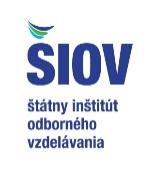 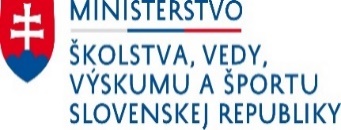 